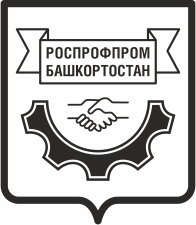 БАШКОРТОСТАНСКАЯ РЕСПУБЛИКАНСКАЯ ОРГАНИЗАЦИЯ РОССИЙСКОГО ПРОФСОЮЗА РАБОТНИКОВ ПРОМЫШЛЕННОСТИРЕСПУБЛИКАНСКИЙ КОМИТЕТПРЕЗИДИУМП о с т а н о в л е н и ег. Уфа 										16 июня 2020 года«О выполнении отраслевых соглашенийи подведении итогов колдоговорной кампаниипо принятию КД на 2020г. и выполнения КД в 2019г.» По состоянию на 16.06.2020г. в отрасли действует 21 коллективный договор. Не приняты договоры на ООО «ОЙЛТИММАШ», ЗАО «Ишимбайская фабрика трикотажных изделий», ООО «Туймазышвейпром» (численность членов профсоюза менее 50% от работающих). 3 мая т.г. закончил действие коллективный договор на ООО НПО «Станкостроение» (по состоянию на 16 июня 2020г. создана комиссия по подготовке проекта и заключению договора).В соответствии с постановлением республиканского комитета РОСПРОФПРОМ-Башкортостан «О начале коллективно-договорной кампании 2019-2020г.г.» президиум республиканского комитета выступил с инициативой начала коллективных переговоров, направив работодателям соответствующие уведомления. По итогам коллективно-договорной кампании 2019-2020 г.г. в РОСПРОФПРОМ-Башкортостан в 2019г. заключено 3 коллективных договора (АО «Мелеузовский завод железобетонных конструкций», ФКП «Авангард», АО «Салаватнефтемаш»), в 2020г. также заключено 3 договора (АО «БелЗАН», ООО «Геоспейс Технолоджис Евразия», АО «Иглинский весовой завод»). По состоянию на 16.06.2020г. находится в стадии уведомительной регистрации договор АО «ИНМАН». Остальные коллективные договоры были заключены в предыдущие годы. Все вновь принятые договоры, а также изменения и дополнения к действующим документам прошли регистрацию в республиканском комитете. Действие коллективных договоров по итогам 2019г. охватывало 18 239 работников. Полностью (100%) выполнен коллективный договор на ПАО «НЕФАЗ». По-прежнему высокий процент выполнения договора на АО «БелЗАН» (99,4%), АО «Салаватнефтемаш» (98,3%), ЗАО «Белорецкий завод рессор и пружин» (98,7%),  ООО НПО «Станкостроение» (97,5%), ООО «СалаватГидравлика» (97,6%), ООО «Геоспейс Технолоджис Евразия» (90%).Исходя из представленных актов проверки выполнения договоров, невыполненными пунктами являются обязательства работодателей в части индексации заработной платы и в вопросах охраны труда. Так, на АО «БелЗАН» остался невыполненным пункт по обеспечению уровня тарифной ставки рабочих основных профессий 1 разряда на уровне не ниже установленного Республиканским соглашением между Федерацией профсоюзов РБ, объединениями работодателей РБ и Правительством РБ.  Причина – недостаточно финансовых средств. Также из-за отсутствия средств не проведена индексация оплаты труда на АО «Салаватнефтемаш». Не применяются тарифные ставки на уровне Республиканского соглашения на ЗАО «БЗРП», при условии, что заработная плата начисляется с превышением прожиточного минимума трудоспособного населения в 4,3 раза. Также на данном предприятии из 10 обязательств по охране труда не выполнено 3. Отсутствие финансовых средств также стало причиной невыполнения пунктов об индексации заработной платы на ООО «Геоспейс Технолоджис Евразия», ООО НПО «Станкостроение» (недофинансирование со стороны управляющей компании – ООО «СТАН»). Не все обязательства в части охраны труда выполнены на ООО «СалаватГидравлика» (из 27 пунктов не выполнено 10). На ООО НПО «Станкостроение» не выполняется пункт КД о разъяснении работнику его права на вступление в профсоюз, об ознакомлении с его деятельностью из-за не направления работодателем работника при приеме на работу в профком. Со стороны работников нарушения КД в части дисциплины труда зафиксированы на ООО «СалаватГидравлика», ООО НПО «Станкостроение», АО «Салаватнефтемаш». В части реализации Республиканского соглашения между Федерацией профсоюзов РБ, объединениями работодателей РБ и Правительством РБ, пунктов Республиканского отраслевого соглашения по машиностроительному комплексу РБ, федеральных отраслевых соглашений – по 21 ключевому пункту – наиболее  полное отражение данный документ нашел в коллективных договорах ООО «СалаватГидравлика» (не закреплено 4 пункта, из закрепленных обязательств не выполненным остался 1: не выделялись средства на оздоровление работников (без учета средств ФСС)), АО «Уралтехнострой-Туймазыхиммаш» (не закреплено 2 пункта, из включенных обязательств выполнены все), АО «БелЗАН» (не включено 4 пункта, не выполнено 1 обязательство – тарифная ставка ниже установленной Республиканским соглашением). Обязательство по оказанию помощи в приобретении жилья закреплено всего в 2 документах – на АО «Уралтехнострой-Туймазыхиммаш» (установлена льготная стоимость покупки комнат в жилом фонде предприятия) и на ФКП «Авангард». Возможность дополнительного пенсионного страхования работников закреплена только на предприятии – ОАО «Иглинский весовой завод» (однако данный пункт не выполняется). В коллективных договорах ЗАО «БЗРП», ФКП «Авагард» не включено 11 и 10 пунктов соответственно из 21. В частности, в обоих документах не содержатся  пункты об индексации заработной платы, в КД ФКП «Авангард» не закреплено соотношение в уровнях оплаты труда 1:6. В целом, за исключением КД ЗАО «БЗРП» и ФКП «Авангард», коллективные договоры содержат от 76% до 90% (из 21 контрольного пункта) положений Республиканского соглашения. Выполнение включенных пунктов составляется от 66 до 95%.  Президиум РОСПРОФПРОМ-Башкортостанп о с т а н о в л я е т: Информацию об итогах коллективно-договорной кампании 2019-2020г.г. и выполнению отраслевых соглашений принять к сведению. Председателям первичных профсоюзных организаций в течение действия коллективных договоров провести переговоры в комиссиях по заключению и проверке выполнения коллективного договора о   закреплении в них ключевых пунктов трехсторонних соглашений по вопросам оплаты труда (при отсутствии):- применение тарифных ставок 1 разряда рабочих основных профессий на уровне не ниже Приложения №3 к Республиканскому соглашению между Федерацией профсоюзов РБ, объединениями работодателей РБ и Правительством РБ,- индексация заработной платы в связи с ростом потребительских цен на товары и услуги;- соотношение в уровнях оплаты труда 10% с наиболее низкой заработной платой и 10% с самой высокой не более чем 1:6;- закрепление доли тарифной части в составе заработной платы на уровне не ниже 50%.Председатель                                                                             И.Р. Исламова